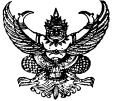 ประกาศองค์การบริหารส่วนตำบลหนองแวงเรื่อง มาตรการให้ผู้มีส่วนได้เสียมีส่วนร่วมในการส่งเสริมความโปร่งใสและป้องกันการทุจริต*********************************	การมีส่วนร่วมของประชาชน หมายถึง การกระจายโอกาสให้ประชาชนได้เข้ามามีส่วนร่วมทางการเมืองการบริหารเกี่ยวกับการตัดสินใจในเรื่องต่าง ๆ รวมทั้งการจัดสรรทรัพยากรของชุมชนและของชาติที่จะส่งผลกระทบต่อชีวิตและความเป็นอยู่ของประชาชน การมีส่วนร่วมในการออกกฎหมาย ตลอดจนการมีส่วนร่วมในการตรวจสอบการใช้อำนาจหน้าที่ของรัฐ	ทั้งนี้ องค์การบริหารส่วนตำบลหนองแวง ได้กำหนดวิธีการให้ผู้มีส่วนได้เสียสามารถเข้ามามีส่วนร่วมกับหน่วยงานท้องถิ่น ดังนี้	ㆍการลงสมัครเป็นผู้บริหารหรือสมาชิกสภา อบต.	ㆍการใช้สิทธิเลือกตั้งผู้บริหารหรือสมาชิกสภา อบต.	ㆍการเสนอให้มีการออกข้อบัญญัติท้องถิ่น	ㆍการเสียภาษีอากร และค่าธรรมเนียมต่าง ๆ ที่ อบต. จัดเก็บเพื่อนำมาใช้ในการบริหารงาน		   ภายในหน่วยงาน	ㆍ การให้ข้อเสนอแนะแก่ผู้บริหารท้องถิ่นในการดำเนินงาน/โครงการต่าง ๆการมีส่วนร่วมตรวจสอบการบริหารงานของ อบต	๑) ติดตามตรวจสอบการบริหารงานของ อบต. ว่าดำเนินงานด้วยความโปร่งใสยุติธรรมตรงตามความต้องการของประชาชนหรือไม่	2) ติดตามตรวจสอบกาใช้ายงบประมาณตามข้อบังคับบประมาณรายจ่ายประจำปีของว่าถูกต้อง โปร่งใส และเกิดประโยชน์หรือไม่	๓) ขอทราบข้อมูลข่าวสารจาก อบต. หากเห็นว่าทำงานไม่โปร่งใส	๔)การเข้าร่วมประชาคมท้องถิ่นเพื่อแสดงความคิดเห็นประกอบการพิจารณาแผนงานโครงการหรือกิจกรรมต่าง ๆ ที่มีผลกระทบต่อประชาชนในท้องถิ่น	๕)ตรวจสอบแผนพัฒนาของ อบต. ว่าตรงกับปัญหาความเดือดร้อนและความต้องการของประชาชนหรือไม่	๖) คัดค้านข้อบังคับ หรือมติของ อบต. ที่ทำให้ประชาชนเดือดร้อน	๗) ถอดถอนผู้บริหารหรือสมาชิกสภา อบต.ที่มีพฤติกรรมไม่สุจริต	จึงประกาศให้ทราบโดยทั่วไป			      ประกาศ ณ วันที่ ๒๗ เดือน ธันวาคม พ.ศ. ๒๕๖๓					    เพียร แซ่ลี้					 (นางเพียร  แซ่ลี้)			ตำแหน่ง นายกองค์การบริหารส่วนตำบลหนองแวง